Muhammad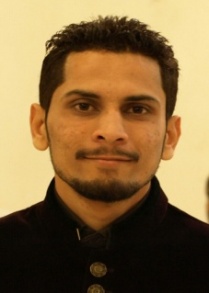 Muhammad.337385@2freemail.com  CAREER OBJECTIVE:A competent pharmacist having sound knowledge of clinical, community and retail pharmacy, dispensing, patient counseling and healthcare services. Efficient in situation handling in the hour of need.INTERNSHIPS:One month as a community pharmacist at Clinix+ Thokar Niaz Baig branch.TRAININGS AND WORKSHOPS:Two days training workshop on “Understanding leadership‘s dynamic “organized by “Superior University” in 2012.Brand activation campaign of “Daily NaiBaat” in 2012.Participate in the management and documentation for the visit of “Pharmacy Council of Pakistan” for the registration and accreditation of “Department of Pharmaceutical Sciences Superior University” in 2015.Participate as an “Events Organizer” in “Superior Pharmaceutical Society” of “Superior University” from 2011-2015.RESEARCH WORK:Review article:Trend in abuse and misuse of drugsPrevalence of anxiety in different areas of Punjab.ACADEMIC QUALIFICATION:Matriculation	BISE Lahore					2008Intermediate 	BISE Lahore  				2010Pharm D		Superior University Lahore		2011-16HOBBIES:Reading clinical booksBadmintonInternet Surfing